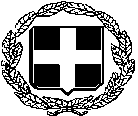                                     ΕΛΛΗΝΙΚΗ  ΔΗΜΟΚΡΑΤΙΑΥΠΟΥΡΓΕΙΟ ΥΓΕΙΑΣ 2Η ΥΓΕΙΟΝΟΜΙΚΗ ΠΕΡΙΦΕΡΕΙΑ ΠΕΙΡΑΙΩΣ ΚΑΙ ΑΙΓΑΙΟΥΓ.Ν. ΜΥΤΙΛΗΝΗΣ «ΒΟΣΤΑΝΕΙΟ»                                                                               Προς:							-  Μέσα Ενημέρωσης                                                                            -  Ιστοσελίδα ΝοσοκομείουΔΕΛΤΙΟ ΤΥΠΟΥΟ Πρόεδρος Γεώργιος Καμπούρης και τα μέλη του Δ.Σ. του Γενικού Νοσοκομείου Μυτιλήνης εκφράζουν τις θερμές ευχαριστίες τους προσφορά τους  στο Νοσοκομείο μας τους κάτωθι:Την ΑΝΟΔΙΚΗ SERVICES ΕΠΕ που προσέφερε:1 Κλιματιστικό 12000 BTU1 Μίνι ψυγείο τροφίμωνΤην ΣΑΡΑΠΗ ΜΑΡΙΑ που προσέφερε  110 τμχ σάκους κολοστομίας και σπρέι προστασίαςΤην ΠΡΩΤΟΥΛΗ ΕΥΔΟΚΙΑ που προσέφερε:1 Αερόστρωμα κατακλίσεωνΔιάφορα υγειονομικά αναλώσιμα (φιαλίδια, σύριγγες, ουροσυλλέκτες, συσκευές ορών, πεταλούδες, βελόνες , φλεβοκαθετήρες)Την ΠΑΝΤΑΖΗ ΕΛΕΝΗ που προσέφερε εις μνήμην Παναγιώτη Ψύχα  μια (1) Τηλεόραση 24’’ FELIX 2420.Οι ανωτέρω αξιέπαινες πράξεις συνεισφοράς, αλληλεγγύης και ανθρωπισμού  μας συγκινούν και μας δίνουν δύναμη να συνεχίσουμε με επιτυχία τις προσπάθειες μας για το καλό του τόπου μας .Από το Γραφείο Διοίκησης Γ.Ν. Μυτιλήνης «Βοστάνειο»